МИНИСТЕРСТВО НА ТРУДА И СОЦИАЛНАТА ПОЛИТИКА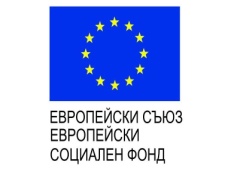 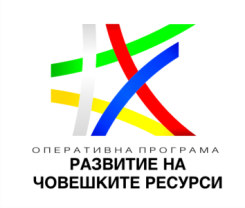 ЕВРОПЕЙСКИ СОЦИАЛЕН ФОНДОПЕРАТИВНА ПРОГРАМА „РАЗВИТИЕ НА ЧОВЕШКИТЕ РЕСУРСИ”Внимание !!! Непопълването на тази карта води до непризнаване на Вашето участие. Предоставените от Вас данни не са публични и служат единствено за отчитане пред Европейската комисия 		Карта за участие        по схеми за предоставяне на БФП поОперативна програма „Развитие на човешките ресурси“ 2014-2020 16. Аз, долуподписаният/ата, съм информиран/а, че:Предоставените от мен лични данни в настоящата анкетна карта (включително специални категории лични данни относно етнически произход и/или здравословно състояние, пол) ще бъдат обработвани за целите на отчитане изпълнението на Оперативната програма „Развитие на човешките ресурси“ 2014-2020; че обработването на данни произтича от законово задължение на управляващия орган на основание чл. 50, параграфи 2 и 3 от Регламент 1303/2013 на Европейския парламент и на Съвета от 17 декември 2013 година за определяне на общоприложими разпоредби за Европейския фонд за регионално развитие, Европейския социален фонд, Кохезионния фонд, Европейския земеделски фонд за развитие на селските райони и Европейския фонд за морско дело и рибарство и за определяне на общи разпоредби за Европейския фонд за регионално развитие, Европейския социален фонд, Кохезионния фонд и Европейския фонд за морско дело и рибарство, и за отмяна на Регламент (ЕО) № 1083/2006 на Съвета относно изготвянето на годишен доклад по програмата и във връзка с чл. 5 и Приложения 1 и 2 от Регламент 1304/02013 на Европейския парламент и на Съвета от 17 декември 2013 г. относно Европейския социален фонд и за отмяна на Регламент (ЕО) № 1081/2006 на Съвета, съдържащи данни за относно участниците съгласно гореизброените характеристики;Администраторът на предоставените от мен лични данни е Министерството на труда и социалната политика, чрез Главна дирекция „Европейски фондове, международни програми и проекти“ – Управляващ орган на Оперативната програма „Развитие на човешките ресурси“ – гр. София, ул. Триадица 2, тел. 02 8119 600. Данни за контакт с длъжностно лице по защита на личните данни в Министерството на труда и социалната политика и Политиката за защита на личните данни са налични на следния линк: https://www.mlsp.government.bg/Policy_GDPR_MLSP.pdf Предоставените от мен лични данни се събират и съхраняват от бенефициента по сключения с УО на ОП РЧР административен договор и в Информационната система за управление и наблюдение на Структурните инструменти на Европейския съюз в България (ИСУН2020), поддържана от Централното координационно звено за срока на съхранение; Срокът за съхранение е изчислен измежду два периода: три години считано от 31 декември на годината в която Сертифициращият орган е депозирал окончателно искане за плащане към Европейската комисия или пет години от възстановяването на окончателното плащане по проекта, по който участвам, който от двата срока настъпи по- късно. Срокът е определяем на основание чл. 140 от Регламент (ЕС) № 1303/2013 на Европейския парламент и на Съвета от 17 декември 2013 година за определяне на общоприложими разпоредби за Европейския фонд за регионално развитие, Европейския социален фонд, Кохезионния фонд, Европейския земеделски фонд за развитие на селските райони и Европейския фонд за морско дело и рибарство и за определяне на общи разпоредби за Европейския фонд за регионално развитие, Европейския социален фонд, Кохезионния фонд и Европейския фонд за морско дело и рибарство, и за отмяна на Регламент (ЕО) № 1083/2006 на Съвета, изменен с Регламент (ЕС, ЕВРАТОМ) 2018/1046 на европейския парламент и на съвета от 18 юли 2018 година за финансовите правила, приложими за общия бюджет на Съюза, за изменение на регламенти (ЕС) № 1296/2013, (ЕС) № 1301/2013, (ЕС) № 1303/2013, (ЕС) № 1304/2013, (ЕС) № 1309/2013, (ЕС) № 1316/2013, (ЕС) № 223/2014 и (ЕС) № 283/2014 и на Решение № 541/2014/ЕС и за отмяна на Регламент (ЕС, Евратом) № 966/2012. Срокът на съхранение се удължава до окончателното приключване на одити, възражения или съдебни дела относно изпълнението на проекта, по който участвам; Бенефициентът по сключения с УО на ОП РЧР административен договор е обработващ данни;Имам право да изискам от бенефициента и/или от Управляващия орган достъп до личните ми данни, както и коригирането на неточните лични данни;Имам право на възражение срещу обработването на личните ми данни от Управляващия орган и/или бенефициента в случаите на незаконосъобразно използване и обработване;Данните ми са обект на проверка от одитиращи и контролиращи органи;Имам право на жалба до надзорния орган – Комисията за защита на личните данни и съответния съд;При непопълване на личните данни в настоящата анкетна карта, както и при отказ от предоставяне нямам право за участие в проекта;Имам право да поискам от бенефициента и/или от Управляващия орган изтриването (да бъда „забравен“) на личните ми данни след изтичане на срока на съхраняването им.Дата на попълване : ………………			 Подпис на участника : ................................Раздел І. Информация за Вас, подателя на информацията (вижте указанията на стр. 3-4)Раздел І. Информация за Вас, подателя на информацията (вижте указанията на стр. 3-4)Раздел І. Информация за Вас, подателя на информацията (вижте указанията на стр. 3-4)Раздел І. Информация за Вас, подателя на информацията (вижте указанията на стр. 3-4)Раздел І. Информация за Вас, подателя на информацията (вижте указанията на стр. 3-4)Раздел І. Информация за Вас, подателя на информацията (вижте указанията на стр. 3-4)Раздел І. Информация за Вас, подателя на информацията (вижте указанията на стр. 3-4)Раздел І. Информация за Вас, подателя на информацията (вижте указанията на стр. 3-4)Раздел І. Информация за Вас, подателя на информацията (вижте указанията на стр. 3-4)Раздел І. Информация за Вас, подателя на информацията (вижте указанията на стр. 3-4)Раздел І. Информация за Вас, подателя на информацията (вижте указанията на стр. 3-4)Раздел І. Информация за Вас, подателя на информацията (вижте указанията на стр. 3-4)Раздел І. Информация за Вас, подателя на информацията (вижте указанията на стр. 3-4)Раздел І. Информация за Вас, подателя на информацията (вижте указанията на стр. 3-4)Раздел І. Информация за Вас, подателя на информацията (вижте указанията на стр. 3-4)Раздел І. Информация за Вас, подателя на информацията (вижте указанията на стр. 3-4)1. Трите Ви имена:1. Трите Ви имена:1. Трите Ви имена:1. Трите Ви имена:1. Трите Ви имена:1. Трите Ви имена:1. Трите Ви имена:1. Трите Ви имена:1. Трите Ви имена:1. Трите Ви имена:1. Трите Ви имена:1. Трите Ви имена:1. Трите Ви имена:1. Трите Ви имена:1. Трите Ви имена:1. Трите Ви имена:2. Вашето ЕГН:2. Вашето ЕГН:2. Вашето ЕГН:2. Вашето ЕГН:2. Вашето ЕГН:2. Вашето ЕГН:2. Вашето ЕГН:2. Вашето ЕГН:2. Вашето ЕГН:2. Вашето ЕГН:2. Вашето ЕГН:2. Вашето ЕГН:3. Вашият пол:3. Вашият пол:3. Вашият пол:3. Вашият пол:2. Вашето ЕГН:2. Вашето ЕГН:2. Вашето ЕГН:2. Вашето ЕГН:2. Вашето ЕГН:2. Вашето ЕГН:2. Вашето ЕГН:2. Вашето ЕГН:2. Вашето ЕГН:2. Вашето ЕГН:2. Вашето ЕГН:2. Вашето ЕГН:мъжмъжмъжжена4. Вашият настоящ адрес (област, община, населено място – град/село, ул. …):4. Вашият настоящ адрес (област, община, населено място – град/село, ул. …):4. Вашият настоящ адрес (област, община, населено място – град/село, ул. …):4. Вашият настоящ адрес (област, община, населено място – град/село, ул. …):4. Вашият настоящ адрес (област, община, населено място – град/село, ул. …):4. Вашият настоящ адрес (област, община, населено място – град/село, ул. …):4. Вашият настоящ адрес (област, община, населено място – град/село, ул. …):4. Вашият настоящ адрес (област, община, населено място – град/село, ул. …):4. Вашият настоящ адрес (област, община, населено място – град/село, ул. …):4. Вашият настоящ адрес (област, община, населено място – град/село, ул. …):4. Вашият настоящ адрес (област, община, населено място – град/село, ул. …):4a. Телефон за контакт:4a. Телефон за контакт:4a. Телефон за контакт:4б. Електронна поща4б. Електронна поща5. Към коя от групите се причислявахте при влизане в проекта? (Само един възможен отговор)5. Към коя от групите се причислявахте при влизане в проекта? (Само един възможен отговор)5. Към коя от групите се причислявахте при влизане в проекта? (Само един възможен отговор)5. Към коя от групите се причислявахте при влизане в проекта? (Само един възможен отговор)5. Към коя от групите се причислявахте при влизане в проекта? (Само един възможен отговор)5. Към коя от групите се причислявахте при влизане в проекта? (Само един възможен отговор)5. Към коя от групите се причислявахте при влизане в проекта? (Само един възможен отговор)5. Към коя от групите се причислявахте при влизане в проекта? (Само един възможен отговор)5. Към коя от групите се причислявахте при влизане в проекта? (Само един възможен отговор)5. Към коя от групите се причислявахте при влизане в проекта? (Само един възможен отговор)5. Към коя от групите се причислявахте при влизане в проекта? (Само един възможен отговор)5. Към коя от групите се причислявахте при влизане в проекта? (Само един възможен отговор)5. Към коя от групите се причислявахте при влизане в проекта? (Само един възможен отговор)5. Към коя от групите се причислявахте при влизане в проекта? (Само един възможен отговор)5. Към коя от групите се причислявахте при влизане в проекта? (Само един възможен отговор)Заети Заети Заети Заети Заети Безработни Безработни Безработни Безработни Безработни Безработни Безработни НеактивниНеактивниНеактивниЗаето лицеЗаето лицеСамостоятелно заето лицеСамостоятелно заето лицеСамостоятелно заето лицеДо 6 месецаДо 6 месецаНад 6 месецаНад 6 месецаНад 12 месецаНад 12 месецаНад 12 месецаНеактивенНеактивенНеангажиран с образование или обучение6.  Попадате ли в някоя от тези групи в неравностойно положение ? (Възможен е повече от един отговор)6.  Попадате ли в някоя от тези групи в неравностойно положение ? (Възможен е повече от един отговор)6.  Попадате ли в някоя от тези групи в неравностойно положение ? (Възможен е повече от един отговор)6.  Попадате ли в някоя от тези групи в неравностойно положение ? (Възможен е повече от един отговор)6.  Попадате ли в някоя от тези групи в неравностойно положение ? (Възможен е повече от един отговор)6.  Попадате ли в някоя от тези групи в неравностойно положение ? (Възможен е повече от един отговор)6.  Попадате ли в някоя от тези групи в неравностойно положение ? (Възможен е повече от един отговор)6.  Попадате ли в някоя от тези групи в неравностойно положение ? (Възможен е повече от един отговор)6.  Попадате ли в някоя от тези групи в неравностойно положение ? (Възможен е повече от един отговор)6.  Попадате ли в някоя от тези групи в неравностойно положение ? (Възможен е повече от един отговор)6.  Попадате ли в някоя от тези групи в неравностойно положение ? (Възможен е повече от един отговор)6.  Попадате ли в някоя от тези групи в неравностойно положение ? (Възможен е повече от един отговор)6.  Попадате ли в някоя от тези групи в неравностойно положение ? (Възможен е повече от един отговор)6.  Попадате ли в някоя от тези групи в неравностойно положение ? (Възможен е повече от един отговор)6.  Попадате ли в някоя от тези групи в неравностойно положение ? (Възможен е повече от един отговор)МалцинстваМалцинстваМалцинстваХора с уврежданияХора с уврежданияХора с уврежданияМигрантиМигрантиУчастници с произход от друга държаваУчастници с произход от друга държаваБездомни или засегнати от изключване от жилищно настаняванеБездомни или засегнати от изключване от жилищно настаняванеБездомни или засегнати от изключване от жилищно настаняванеДруги хора в неравностойно положение, моля уточнетеДруги хора в неравностойно положение, моля уточнетеромидругидругиХора с уврежданияХора с уврежданияХора с уврежданияМигрантиМигрантиУчастници с произход от друга държаваУчастници с произход от друга държаваБездомни или засегнати от изключване от жилищно настаняванеБездомни или засегнати от изключване от жилищно настаняванеБездомни или засегнати от изключване от жилищно настаняванеДруги хора в неравностойно положение, моля уточнетеДруги хора в неравностойно положение, моля уточнете7.  Попадате ли в някоя от тези категории домакинства ? (Възможен е повече от един отговор)7.  Попадате ли в някоя от тези категории домакинства ? (Възможен е повече от един отговор)7.  Попадате ли в някоя от тези категории домакинства ? (Възможен е повече от един отговор)7.  Попадате ли в някоя от тези категории домакинства ? (Възможен е повече от един отговор)7.  Попадате ли в някоя от тези категории домакинства ? (Възможен е повече от един отговор)7.  Попадате ли в някоя от тези категории домакинства ? (Възможен е повече от един отговор)7.  Попадате ли в някоя от тези категории домакинства ? (Възможен е повече от един отговор)7.  Попадате ли в някоя от тези категории домакинства ? (Възможен е повече от един отговор)7.  Попадате ли в някоя от тези категории домакинства ? (Възможен е повече от един отговор)7.  Попадате ли в някоя от тези категории домакинства ? (Възможен е повече от един отговор)7.  Попадате ли в някоя от тези категории домакинства ? (Възможен е повече от един отговор)7.  Попадате ли в някоя от тези категории домакинства ? (Възможен е повече от един отговор)7.  Попадате ли в някоя от тези категории домакинства ? (Възможен е повече от един отговор)7.  Попадате ли в някоя от тези категории домакинства ? (Възможен е повече от един отговор)7.  Попадате ли в някоя от тези категории домакинства ? (Възможен е повече от един отговор)участници, които живеят в безработни домакинстваучастници, които живеят в безработни домакинстваучастници, които живеят в безработни домакинстваучастници, които живеят в безработни домакинстваучастници, които живеят в безработни домакинства с деца на издръжкаучастници, които живеят в безработни домакинства с деца на издръжкаучастници, които живеят в безработни домакинства с деца на издръжкаучастници, които живеят в безработни домакинства с деца на издръжкаучастници, които живеят в безработни домакинства с деца на издръжкаучастници, които живеят в безработни домакинства с деца на издръжкаучастници, които живеят в безработни домакинства с деца на издръжкаучастници, които живеят в едночленно домакинство с деца на издръжкаучастници, които живеят в едночленно домакинство с деца на издръжкаучастници, които живеят в едночленно домакинство с деца на издръжкаучастници, които живеят в едночленно домакинство с деца на издръжкаСъгласен/съгласна съм данните за расов или етнически произход да бъдат обработвани      ................................(декларация съгласно чл. 5, ал. 2,т. 2 от Закона за защита на личните данни)                             (подпис)Съгласен/съгласна съм данните за расов или етнически произход да бъдат обработвани      ................................(декларация съгласно чл. 5, ал. 2,т. 2 от Закона за защита на личните данни)                             (подпис)Съгласен/съгласна съм данните за расов или етнически произход да бъдат обработвани      ................................(декларация съгласно чл. 5, ал. 2,т. 2 от Закона за защита на личните данни)                             (подпис)Съгласен/съгласна съм данните за расов или етнически произход да бъдат обработвани      ................................(декларация съгласно чл. 5, ал. 2,т. 2 от Закона за защита на личните данни)                             (подпис)Съгласен/съгласна съм данните за расов или етнически произход да бъдат обработвани      ................................(декларация съгласно чл. 5, ал. 2,т. 2 от Закона за защита на личните данни)                             (подпис)Съгласен/съгласна съм данните за расов или етнически произход да бъдат обработвани      ................................(декларация съгласно чл. 5, ал. 2,т. 2 от Закона за защита на личните данни)                             (подпис)Съгласен/съгласна съм данните за расов или етнически произход да бъдат обработвани      ................................(декларация съгласно чл. 5, ал. 2,т. 2 от Закона за защита на личните данни)                             (подпис)Съгласен/съгласна съм данните за расов или етнически произход да бъдат обработвани      ................................(декларация съгласно чл. 5, ал. 2,т. 2 от Закона за защита на личните данни)                             (подпис)Съгласен/съгласна съм данните за расов или етнически произход да бъдат обработвани      ................................(декларация съгласно чл. 5, ал. 2,т. 2 от Закона за защита на личните данни)                             (подпис)Съгласен/съгласна съм данните за расов или етнически произход да бъдат обработвани      ................................(декларация съгласно чл. 5, ал. 2,т. 2 от Закона за защита на личните данни)                             (подпис)Съгласен/съгласна съм данните за расов или етнически произход да бъдат обработвани      ................................(декларация съгласно чл. 5, ал. 2,т. 2 от Закона за защита на личните данни)                             (подпис)Съгласен/съгласна съм данните за расов или етнически произход да бъдат обработвани      ................................(декларация съгласно чл. 5, ал. 2,т. 2 от Закона за защита на личните данни)                             (подпис)Съгласен/съгласна съм данните за расов или етнически произход да бъдат обработвани      ................................(декларация съгласно чл. 5, ал. 2,т. 2 от Закона за защита на личните данни)                             (подпис)Съгласен/съгласна съм данните за расов или етнически произход да бъдат обработвани      ................................(декларация съгласно чл. 5, ал. 2,т. 2 от Закона за защита на личните данни)                             (подпис)Съгласен/съгласна съм данните за расов или етнически произход да бъдат обработвани      ................................(декларация съгласно чл. 5, ал. 2,т. 2 от Закона за защита на личните данни)                             (подпис)8. С какво завършено образование сте ?8. С какво завършено образование сте ?8. С какво завършено образование сте ?8. С какво завършено образование сте ?8. С какво завършено образование сте ?Нямам(без образование)Начално или основно образованиеСредно образование(СОУ, гимназия, професионална гимназия, техникум и т.н.)Следгимназиално(професионално обучение с прием след средното образование – ІV степен)Висше образованиеРаздел ІІ. Информация за Вашето участие Раздел ІІ. Информация за Вашето участие Раздел ІІ. Информация за Вашето участие Раздел ІІ. Информация за Вашето участие Раздел ІІ. Информация за Вашето участие 9.  На коя дата стартира Вашето участие ? 9.  На коя дата стартира Вашето участие ? 9.  На коя дата стартира Вашето участие ? 10. В кое населено място се провежда участието Ви ?(област, община, населено място – град/село):10. В кое населено място се провежда участието Ви ?(област, община, населено място – град/село):денмесецгодина11. В каква дейност участвате?11. В каква дейност участвате?11. В каква дейност участвате?11. В каква дейност участвате?11. В каква дейност участвате?Потребител на услугаПотребител на услугаПотребител на услугаПотребител на услугаПредоставящ услугаРаздел ІІІ. Информация при напускане на проектаРаздел ІІІ. Информация при напускане на проектаРаздел ІІІ. Информация при напускане на проектаРаздел ІІІ. Информация при напускане на проектаРаздел ІІІ. Информация при напускане на проектаРаздел ІІІ. Информация при напускане на проектаРаздел ІІІ. Информация при напускане на проектаРаздел ІІІ. Информация при напускане на проекта12.  На коя дата приключи Вашето участие ? 12.  На коя дата приключи Вашето участие ? 12.  На коя дата приключи Вашето участие ? 12.  На коя дата приключи Вашето участие ? 12.  На коя дата приключи Вашето участие ? 12.  На коя дата приключи Вашето участие ? 12.  На коя дата приключи Вашето участие ? 12.  На коя дата приключи Вашето участие ? денмесецгодина13.  Как приключи Вашето участие ? 13.  Как приключи Вашето участие ? 13.  Как приключи Вашето участие ? 13.  Как приключи Вашето участие ? 13.  Как приключи Вашето участие ? 13.  Как приключи Вашето участие ? 13.  Как приключи Вашето участие ? 13.  Как приключи Вашето участие ? Участвах до планирания край на дейноститеУчаствах до планирания край на дейноститеУчаствах до планирания край на дейноститеУчаствах до планирания край на дейноститеУчаствах до планирания край на дейноститеУчаствах до планирания край на дейноститеНе успях да участвам до планирания край на дейноститеНе успях да участвам до планирания край на дейностите14.  Ако сте отпаднали преди планирания край на дейностите, каква беше причината това да се случи ? 14.  Ако сте отпаднали преди планирания край на дейностите, каква беше причината това да се случи ? 14.  Ако сте отпаднали преди планирания край на дейностите, каква беше причината това да се случи ? 14.  Ако сте отпаднали преди планирания край на дейностите, каква беше причината това да се случи ? 14.  Ако сте отпаднали преди планирания край на дейностите, каква беше причината това да се случи ? 14.  Ако сте отпаднали преди планирания край на дейностите, каква беше причината това да се случи ? 14.  Ако сте отпаднали преди планирания край на дейностите, каква беше причината това да се случи ? 14.  Ако сте отпаднали преди планирания край на дейностите, каква беше причината това да се случи ? Получих предложение за работаПолучих предложение за работаПолучих предложение за работаПолучих предложение за работаНямах възможност да продължа участие поради лични причиниПолучих предложение за продължаване на образование/обучениеПолучих предложение за продължаване на образование/обучениеДруго (моля посочете)15.  Ако сте приключили участието си в проекта за целия му период, какво се случи с Вас след приключване на участието Ви ? (възможен е повече от един отговор)15.  Ако сте приключили участието си в проекта за целия му период, какво се случи с Вас след приключване на участието Ви ? (възможен е повече от един отговор)15.  Ако сте приключили участието си в проекта за целия му период, какво се случи с Вас след приключване на участието Ви ? (възможен е повече от един отговор)15.  Ако сте приключили участието си в проекта за целия му период, какво се случи с Вас след приключване на участието Ви ? (възможен е повече от един отговор)15.  Ако сте приключили участието си в проекта за целия му период, какво се случи с Вас след приключване на участието Ви ? (възможен е повече от един отговор)15.  Ако сте приключили участието си в проекта за целия му период, какво се случи с Вас след приключване на участието Ви ? (възможен е повече от един отговор)15.  Ако сте приключили участието си в проекта за целия му период, какво се случи с Вас след приключване на участието Ви ? (възможен е повече от един отговор)15.  Ако сте приключили участието си в проекта за целия му период, какво се случи с Вас след приключване на участието Ви ? (възможен е повече от един отговор)15.  Ако сте приключили участието си в проекта за целия му период, какво се случи с Вас след приключване на участието Ви ? (възможен е повече от един отговор)Търся работаПолучих квалификацияПолучих предложение за работаПолучих предложение за образование Получих предложение за обучение Продължавам своето образование/ обучениеЗает съм при същия работодателЗает съм при друг работодателСамостоятелно зает съмУказания за попълване на картата за участие:Раздел І и ІІ от картата на участие се попълват в първия ден на участие в проекта и се съхраняват при бенефициента до приключване на участието на лицето в проекта, когато се попълва Раздел ІІІ. ВЪПРОС № 5, при попълване трябва да се имат предвид следните определения:„Зает” е лице на 15 и повече навършени години, което:-извършва работа за производство на стоки и услуги поне 1 час срещу заплащане (в пари или натура) или друг доход;-не работи, но има работа, от която временно отсъства поради отпуск, болест, бременност, раждане и отглеждане на малко дете (за периода, през който получава пълния размер на възнаграждението си), неблагоприятни климатични условия, стачка или други подобни причини.Лице, което е в неплатен отпуск по причини на работодателя, се счита за заето, ако продължителността на този отпуск е до 3 месеца.Лицата в отпуск по майчинство или отпуск по бащинство (разбира се като обезщетение, което осигурява платен или неплатен отпуск за раждане и последващо отглеждане на малко дете) винаги се смятат за „заети“ лица. В този случай се отчитат лицата, които са в отпуск в съответствие с чл. 163 и 167а от Кодекса на труда.Лицата в „субсидирана заетост“ се считат за „заети“. „Самостоятелно зает“ е всяко лице, ангажирано със самостоятелен бизнес, фермерство или свободна (частна) практика, изпълнявайки едно от следните условия:1.Лице, което работи в неговия / нейния собствен бизнес, свободна (частна) или стопанство за целите на спечелване на печалба, дори ако предприятието не успява да се реализира печалба;2.Лице, което прекарва време в управление на бизнес, предприятие или стопанство, дори ако не са били направени никакви продажби, никакви професионални услуги не са били извършени, или не е произведено реално нищо (например земеделски производител, който е ангажиран с дейности по поддръжка на стопанството; архитект, който прекарва времето в изчакване на клиенти в неговия / нейния офис; рибар, който поправя своята лодка или мрежи за бъдещи действия );3.Лице, което е в процес на създаване на бизнес, стопанство или предприятие, като това включва закупуването или инсталирането на оборудване, както и поръчка на доставки с оглед подготовка за откриване на нов бизнес. Неплатен семеен работник се счита за самостоятелно заето лице, ако работата му допринася пряко за бизнеса, стопанството или предприятието, притежавани или управлявани от свързан член на същото домакинство. Лицата, членове на семейството, които помагат в бизнеса, стопанството или предприятието се считат за самостоятелно заети лица.„Безработен”  е лице, което не работи, търси работа и има готовност да започне работа. Лицата, които са регистрирани като безработни в дирекция „Бюро по труда“ към Агенция по заетостта винаги се считат за безработни, дори да не отговарят на всички три критерии едновременно. Студенти редовно обучение, дори ако те отговарят на критериите за безработни лица, както е посочено в определението, се считат за „неактивни“. Хората, които получават обезщетения за майчинство или бащинство, докато са безработни , винаги се считат за „безработни“.„Неактивен“ е лице, което към дата на влизане в дейности по проекта не е част от работната сила (не е нито заето, нито безработно съгласно представените дефиниции. Студенти редовно обучение се считат за „неактивни“. Хората в допълнителен отпуск за отглеждане на дете (разбира се като отсъствие от работа за отглеждане на дете от ранна възраст за период, който не попада в класификацията на отпуск по майчинство или отпуск по бащинство) следва да се считат за „неактивни“ (в този случай се отчитат лицата, които са в отпуск в съответствие с чл. 164 от Кодекса на труда), освен ако вече не са регистрирани като „безработни“, като в този случай последното се счита за валидно.„Неактивен, неангажиран с образование или обучение“ е лице, което отговаря на определението  „неактивен“, комбинирано с обстоятелството, че към момента на включване в дейности не участва в образование или обучение. ВЪПРОС № 6, тук е допустим повече от един отговор, т.е. примерно лицето може да принадлежи към малцинствени групи и групи хора с увреждания. „Малцинства” са всички участници, които попадат в една от следните групи:
-етнически малцинства – хора с различни културни традиции или произход от мнозинството от населението в дадена държава;-национални малцинства – хора от сравнително добре установени малцинствени групи, които живеят в определени страни от ЕС. Национални малцинства са установени от няколко поколения в някои страни от ЕС;-местни малцинства – етнически групи, които са дългогодишни жители на определена страна от ЕС. Те може да имат мигрантски, местен или номадски произход. „Хора с увреждания“ - лица с трайна физическа, психическа, интелектуална и сетивна недостатъчност, която при взаимодействие с различни пречки би могла да възпрепятства тяхното пълноценно и ефективно участие в обществото, равноправно с останалите. „Мигрант” означава лице, предприемащо имиграция. Имиграция е действието, чрез което дадено лице установява своето обичайно местопребиваване на територията на Република България за период, който е или се очаква да бъде най-малко дванадесет месеца, като преди това лицето е пребивавало обичайно в друга държава-членка на ЕС или трета страна. Лицата, които кандидатстват за статут на бежанец се записват в категорията „други хора в неравностойно положение“..„Участници с произход от друга държава” - лица, чиито родители са родени извън територията на страната. Тези лица може, но не е задължително, пряко да са преживели международна миграция.„Бездомни или засегнати от  жилищно изключване” - в тази група попадат следните категории лица:-без покрив – лица, живеещи навън без подслон или подслонени в места за спешно настаняване;-без жилище - лица, подслонени в приюти за бездомни; лица в женски приюти; лица в приюти за имигранти; лица, които трябва да бъдат освободени от институции; лица, които получават дългосрочна подкрепа поради това, че са бездомни;-несигурен дом - лица, обитаващи наето несигурно жилище под заплаха от изгонване или насилие;-неадекватен дом – лица, обитаващи временни и неконвенционални структури, например каравани без адекватен достъп до комунални услуги като вода, електричество или газ; или свръхпренаселено жилище. Възрастните, които живеят с родителите си, не попадат в тази група, освен ако те са без дом или живеят в несигурни или в неадекватни жилища.„Други хора в неравностойно положение”  са лица в някаква форма на неравностойно положение, която не е обхваната от никоя от другите групи (малцинства, хора с увреждания, мигранти, участници с произход от друга държава, бездомни или засегнати от изключване от жилищно настаняване). Като пример за участник, който може да бъде посочен в рамките на тази група, е участник, незавършил начално образование и надхвърлил обичайната възраст за завършването му, обикновено участник над  10-12 г. Други биха могли да бъдат бивши затворници, наркозависими лица и т.н.ВЪПРОС № 7, на този въпрос следва да отговорят лицата, които попадат в една от следните хипотези:-Безработно домакинство - домакинство, в което никой от членовете на домакинството не работи, т.е. всички негови членове са или безработни, или неактивни. Под термина „домакинство” се разбира: жилищна единица или социална единица:--която има обща организация;-която споделя разходите на домакинството или ежедневни нужди;-в споделено общо жилище.Домакинството включва или един човек, който живее сам, или група от хора, които не са задължително в роднинска връзка и които живеят на един и същи адрес с общо домакинство, т.е. споделят поне едно хранене на ден или споделят обща всекидневна стая. Не се интерпретират като домакинства: колективни домакинства или институционални домакинства (напр. болници, домове за възрастни хора, жилищни домове, затвори, казарми, религиозни институции, училищни общежития и работнически общежития, др.).-Безработно домакинство с деца на издръжка – това е под-група на „участници, които живеят в безработно домакинство“, комбинирано с обстоятелството, че домакинството включва едно или повече деца на издръжка (лица на възраст 0-17 години и 18-24 години, ако те са неактивни и живеят с поне един от родителите).-Едночленно домакинство с деца на издръжка е домакинство, което включва само 1 възрастен (лице на възраст 18 или повече години), както и едно или повече деца на издръжка (лица на възраст 0-17 години и 18-24 години, ако те са неактивни и живеят с един родител).ВЪПРОС № 8, тук се попълва съответната графа според степента на образование, която сте завършил/а. За завършена степен на образование се счита:-без образование – ако нямате завършен 4-ти клас;-начално или основно образование - към „начално образование“ се отнасят лицата, завършили четвърти клас на общообразователните училища, както и тези лица, за които трети клас е бил последен клас за завършено начално образование.  Към „основно образование“ се отнасят лицата с документ за завършено основно образование, включително завършилите професионални училища с прием след 6, 7 или 8 клас и получили I-ва степен на професионална квалификация; Участникът отбелязва най-високото успешно завършено ниво на образование, с изключение на участник, който все още не е завършил начално или основно образование, но все пак е в рамките на обичайната възраст за завършване.-средно образование – отнасят се всички лица, придобили диплом за завършено средно образование. -следгимназиално - към „професионално обучение с прием след средно образование“ се отнасят лицата, които след придобиването на диплома за средно образование са завършили техникуми или професионални колежи след завършено средно образование, при което са придобили само степен  на професионална квалификация (ІV-та степен);-висше образование – образователно-квалификационна степен (ОКС)„бакалавър” или по-висока. Тук се включват следните ОКС:1.„професионален бакалавър” (бивша степен „специалист” или полувисше образование) за лицата, завършили колежи, независимо дали са самостоятелни учебни заведения или са в структурата на университетите. Отнася се и за всички други видове специалисти, завършили полувисше образование в миналото като учители, библиотекари, техници и др. и им е признато висше образование, степен „професионален бакалавър”.2.„бакалавър” за лицата, завършили висше образование в български или чуждестранни университети или други висши училища (вкл. военни) и са придобили степен „бакалавър”. 3.„магистър” – отнася се за лицата, завършили висше образование в български или чуждестранни университети или други висши училища (вкл. военни) и са придобили степен „магистър”. Тук се отнасят и лицата, придобили степен „висше образование” преди 1997 година.4.„доктор” се отбелязва само за лицата, които са придобили научно-образователна степен „доктор” в редовна, свободна или задочна аспирантура (докторантура).Раздел ІІ от картата касае непосредственото участие на лицето, като е от изключителна важност да бъде записана точната дата на включване на лицето в дейностите, а не на стартирането на проекта.Раздел ІІІ се попълва след като лицето окончателно е приключило участието си в дейности по проекта, независимо дали е участвало да планирания край или е приключило участието си по-рано от планираното, като се записва точната дата на напускане на проекта. 